Program Studi Teknik SipilFakultas TeknikUniversitas Muhammadiyah Yogyakarta * pilih yang sesuai atau coret yang tidak perluDibuat 4 rangkap, salinan ke-1 untuk mahasiswa, salinan ke-2 untuk dosen pembimbing 1, salinan ke-3 untuk arsip di RPM , salinan ke-4 untuk TU FakultasSalinan ke-1 disimpan oleh mahasiswa dan akan dilampirkan pada naskah Tugas AkhirNomor Soal TAKelompok Bidang KeahlianKelompok Bidang KeahlianTanggal diberikan/ tanggal kadaluarsaDiberikan KepadaNIMDosen Pembimbing 1Dosen Pembimbing 2Topik / Judul TATopik / Judul TATopik / Judul TADeskripsiDeskripsiDeskripsiPersetujuan Komisi Tugas AkhirPersetujuan Komisi Tugas AkhirPersetujuan Komisi Tugas AkhirPersetujuan Komisi Tugas AkhirDr. Edi Hartono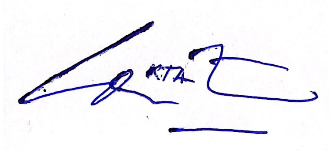 Dr. Guntur Nugroho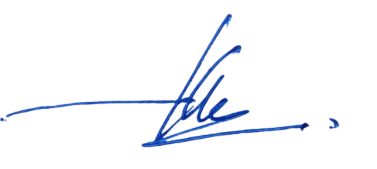 Dr. Ani Hairani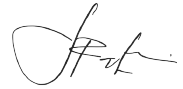 Bagus Soebandono, M.Eng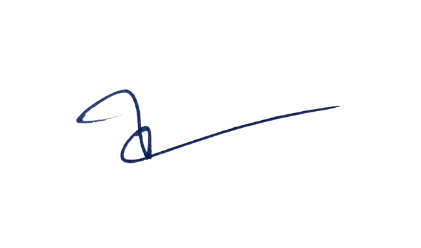 Anita Rahmawati, M.Sc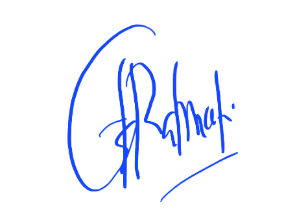 